Дидактические игры, формирующие слоговую структуру слова «Слово к словцу умело скажу».Учитель-логопед МАДОУ «Синеглазка»Абдуллаева Э.Т.Одним из наиболее трудных для коррекции речевых нарушений является нарушение слоговой структуры слов. Этот дефект речевого развития характеризуется трудностями в произношении и нарушении контура слова. Часто  на  первый  план  в  дошкольном  возрасте  выдвигается  коррекция  звукопроизношения и недооценивается  значение  формирования  слоговой  структуры  слова, в то время как это  одна  из  причин  возникновения  дисграфии и дислексии у школьников. Поэтому очень актуальной остается работа по преодолению нарушений слоговой структуры слова у детей. Предлагаю дидактические игры по отработке слов 3 и 7 типа слоговой структуры слова. Проговаривая слова, словосочетания и предложения отраженно и самостоятельно, ребёнок учится правильно воспроизводить ритмический рисунок слова в привычной для него игровой деятельности.Дидактическая игра «У Пашки на кармашке, у Любочки на юбочке»Цель: учить чётко произносить односложные слова (3 тип слоговой структуры слова) Словарь: мак, жук, рак, конь, бык, дом, фен, мяч, дед, ель, сом, лев, дуб, сок, дым, кит, кот, гусь, мёд, пень, ком, моль, мох.Материал. В комплект входит два поля с изображением мальчика  и девочки, 24 карточки с предметными картинками. Разрежьте поле с картинками на отдельные карточки.  Определите каждому игроку игровое поле. Карточки со словами расположите в центр стола. Правило игры №1. В игре участвуют два игрока. Каждый игрок выбирает себе поле. Ведущий берёт карточку и объясняет слово, каждому игроку по очереди. Нр. «У Пашки на кармашке домашнее животное, ест сено, с рогами…», «У Любочки на Юбочке неживой предмет, большой, в нём живут…»  Если игрок догадался, называет слово и забирает карточку, если нет, то карточка остаётся у ведущего.  Ход переходит к другому участнику. Игрок, набравший большее количество карточек считается победителем. Правило игры №1. Играет один игрок. Расположите перед ребёнком два поля и набор карточек. Взяв карточку ребенок произносит «У Любочки на юбочке (МОЛЬ)», «У Пашки на кармашке (ДУБ). Играет до тех пор, пока не разложит все карточки. Правило игры №3.  Играют два игрока. У каждого своё поле. Потребуется игральный кубик. Количество ходов определяется количеством, которое выпало на кубике. Нр. игрок, которому выпала цифра 3. Берет поочерёдно 3 карточки и называет слова используя фразу: «У Пашки на кармашке дуб». Берет следующую карточку: «У Пашки на кармашке мак». И так далее. Игрок собравший на своем поле большее количество карточек выигрывает. Дидактическая игра «Логопедическое лото»Цель: учить чётко произносить трехсложные слова с закрытым (7 тип слоговой структуры).Словарь: колобок, самолёт, чемодан, ботинок, кабачок, бегемот, помидор, параход, телёнок, барабан, ежонок, утёнок, василёк, лисёнок, ананас, телефон, водолаз, попугай, гусёнок, катёнок, молоток, пеликан, капитан, пирожок.Материал. Четыре игровых поля. Два из которых необходимо разрезать на отдельные карточки – 24 карточки. Ход игры. В игре участвуют два игрока. Каждый выбирает себе поле. Ведущий перемешивает картинки и называет изображённый предмет. Ребёнок, у которого на поле есть этот предмет называет его, забирает карточку и располагает на своём поле. Если слово произносится неправильно, то игрок не получает карточку и карточка возвращается назад в стопку. Победителем считается тот игрок, который первым заполнит игровое поле.Дидактическая игра «У Пашки на кармашке, у Любочки на юбочке» 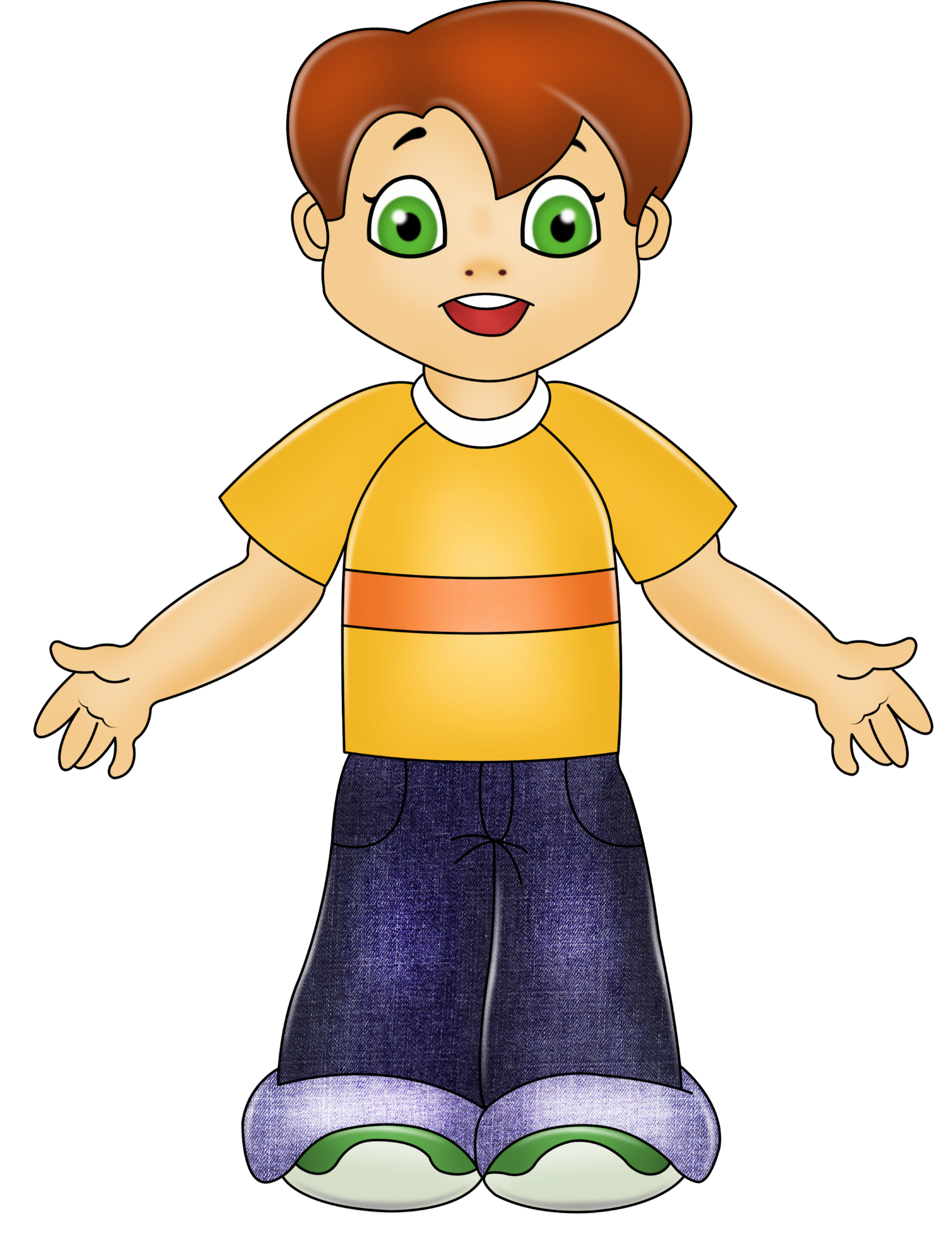 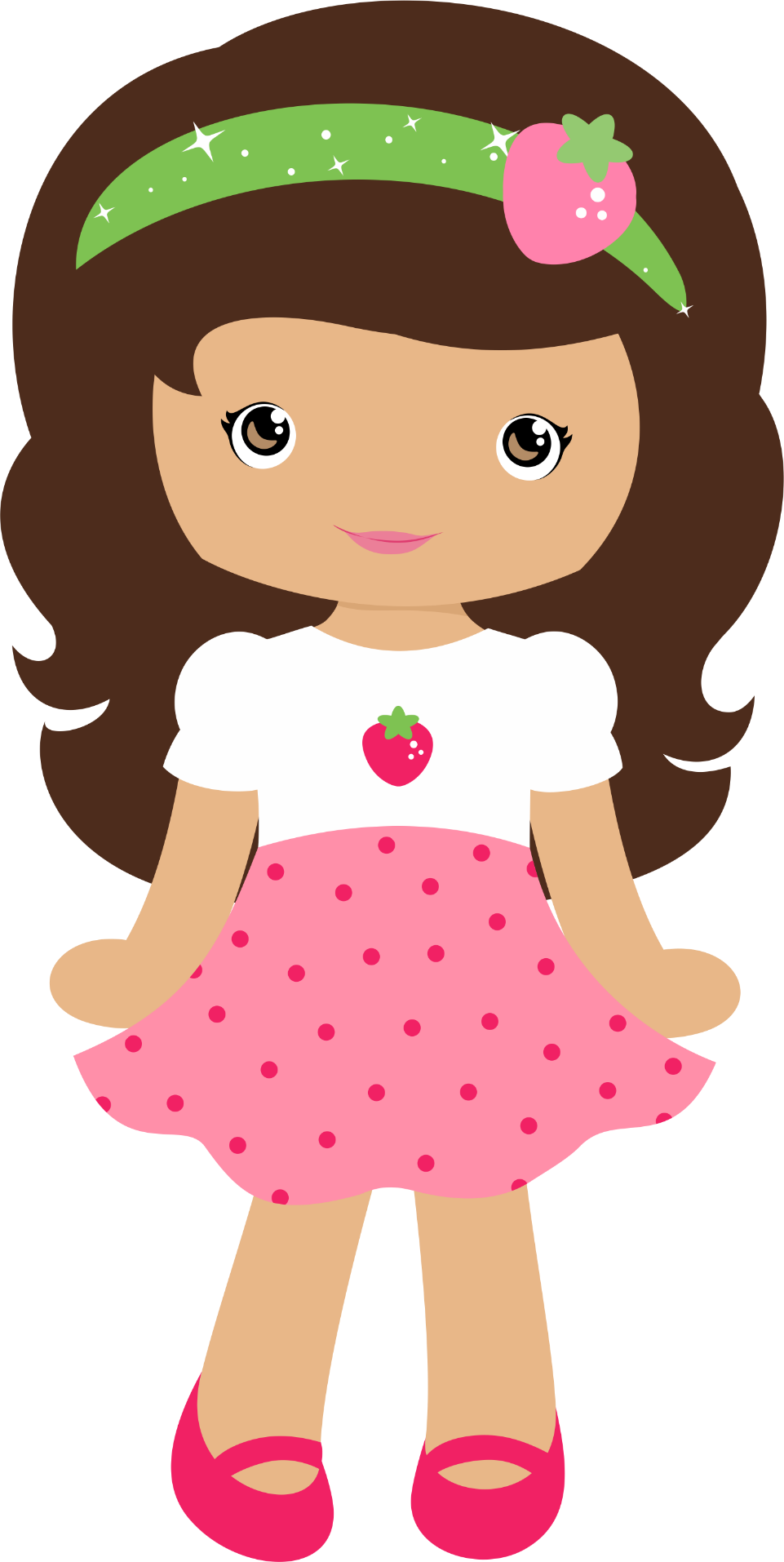 III тип слоговой структуры словаДидактическая игра «Логопедическое лото» (7 тип слоговой структуры слова)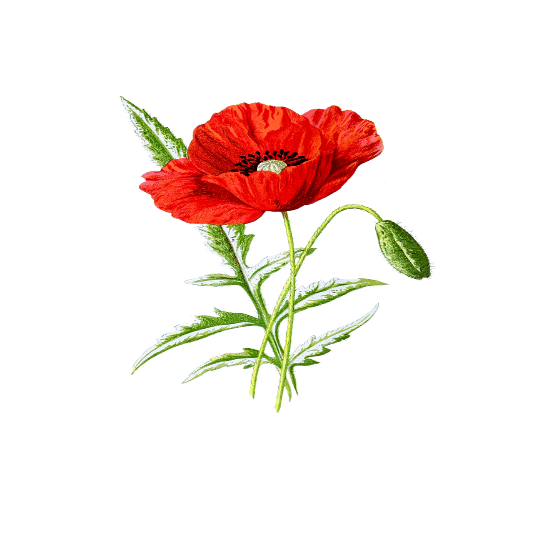 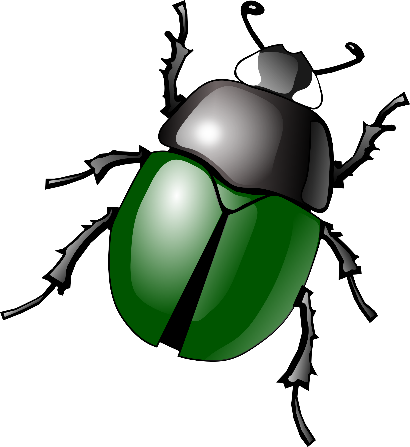 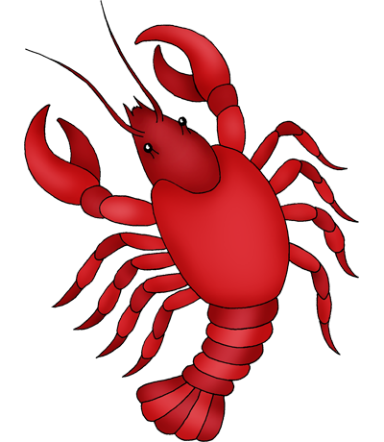 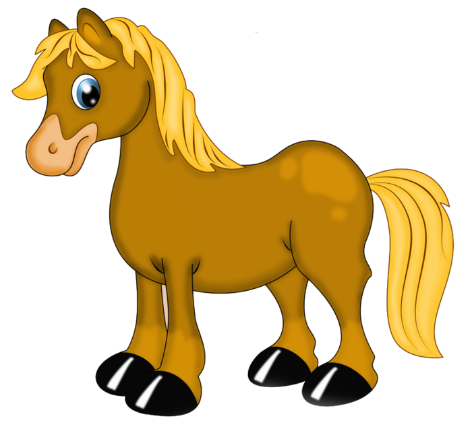 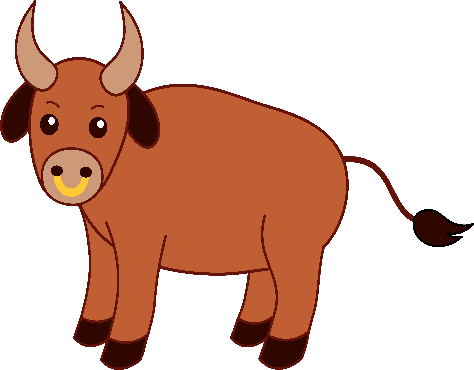 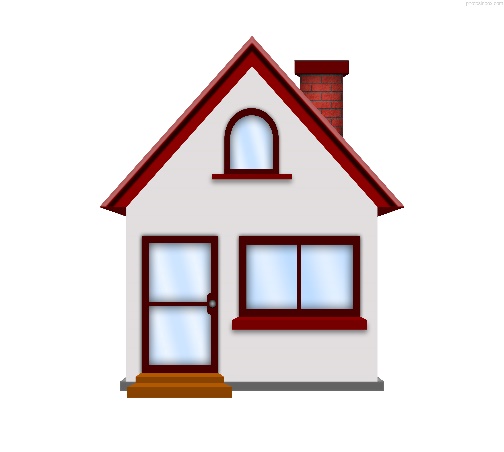 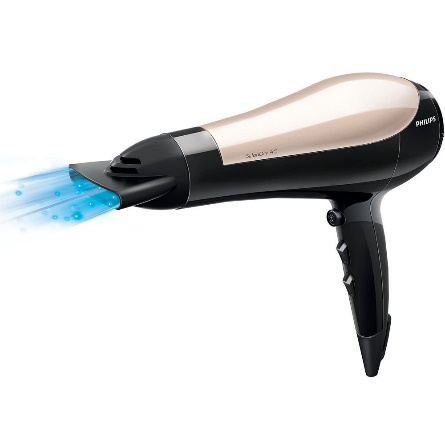 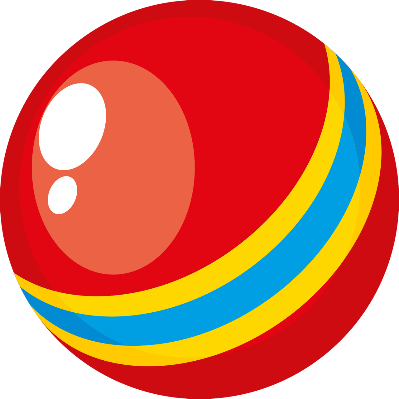 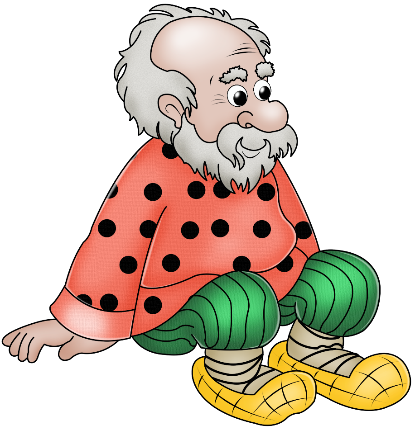 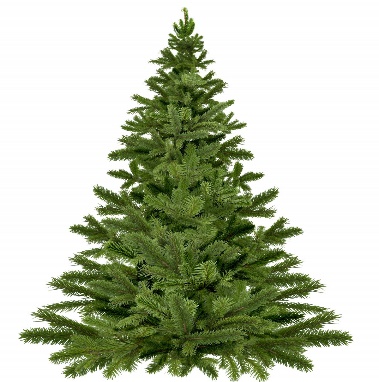 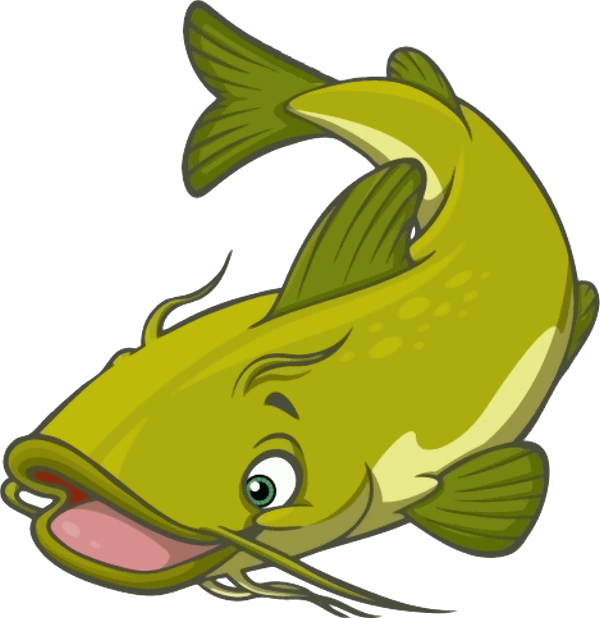 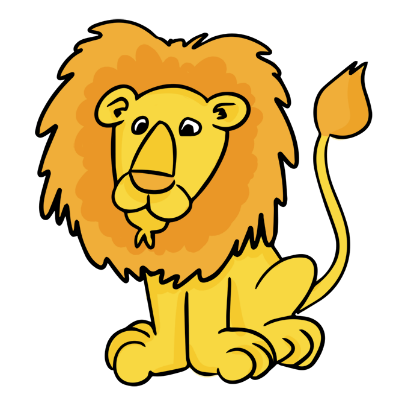 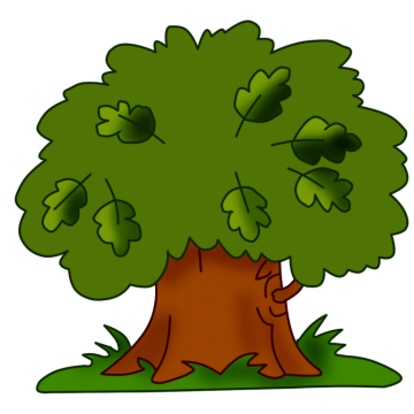 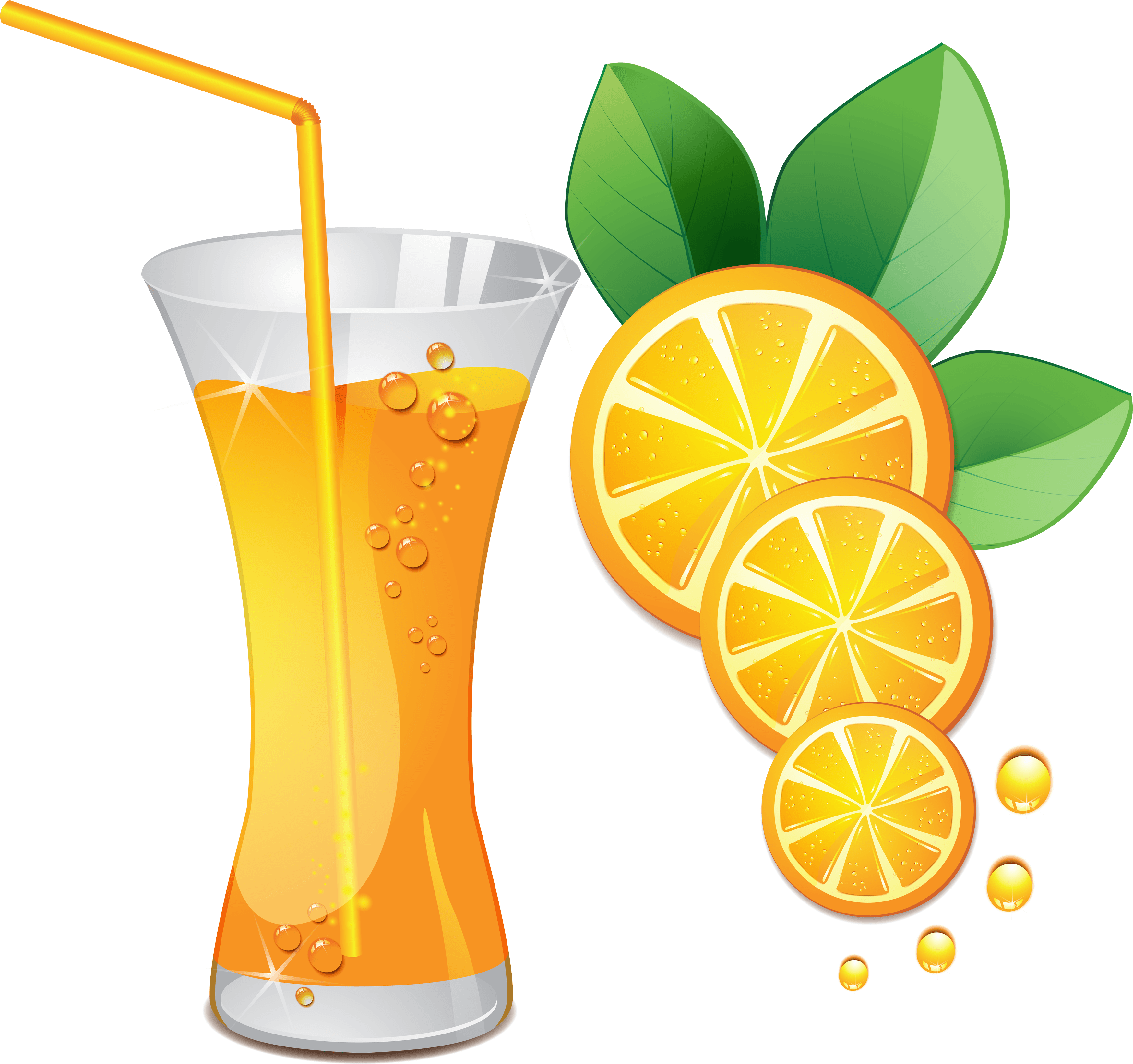 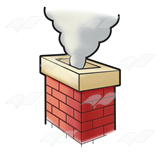 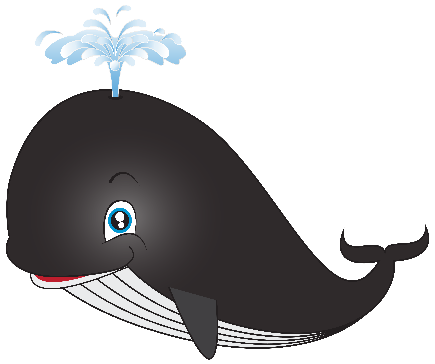 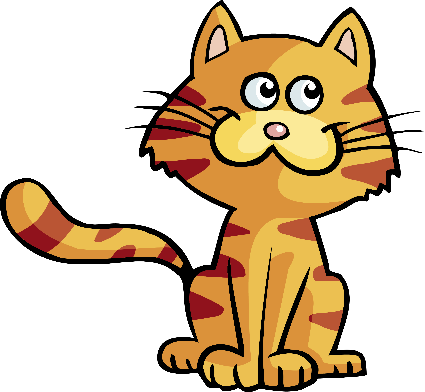 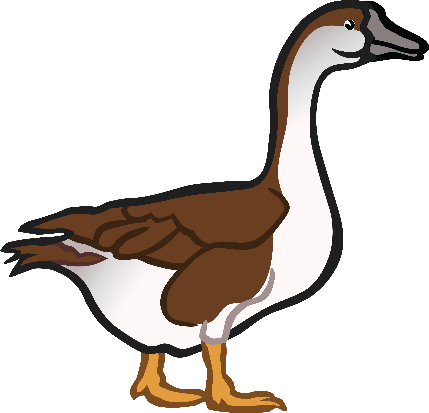 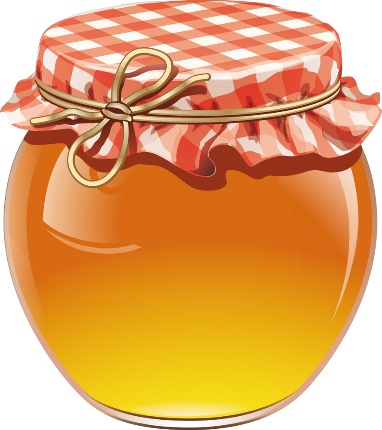 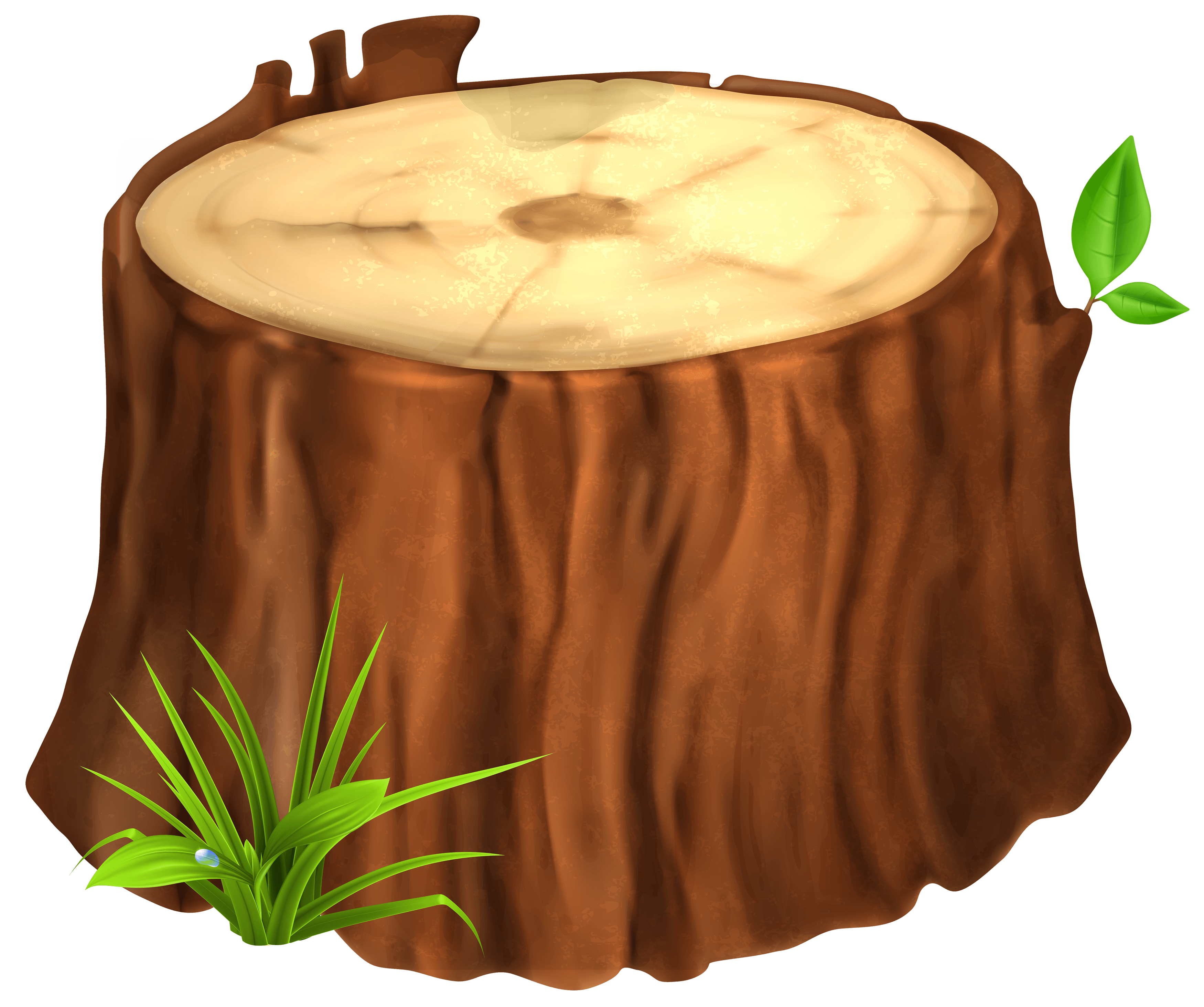 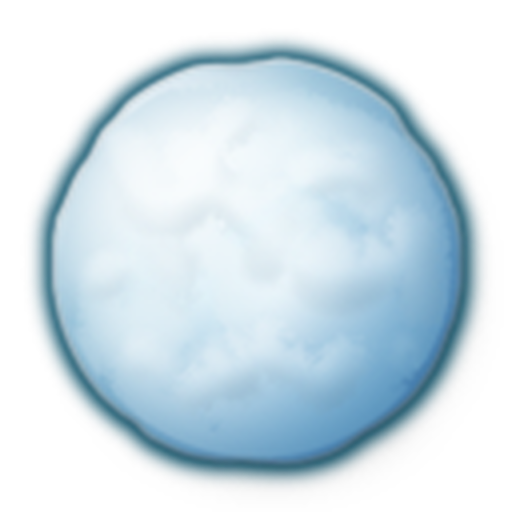 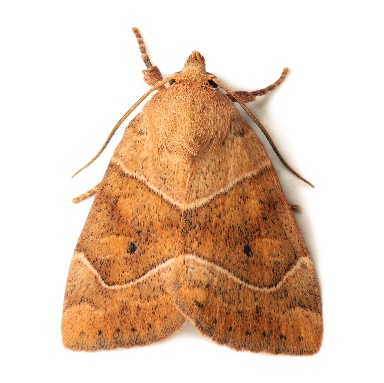 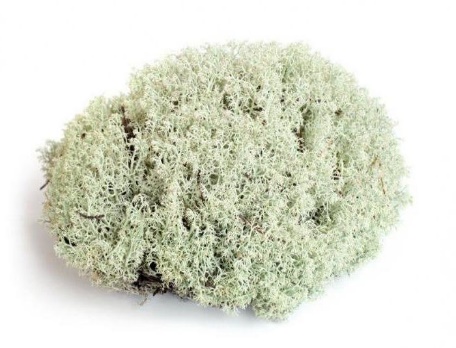 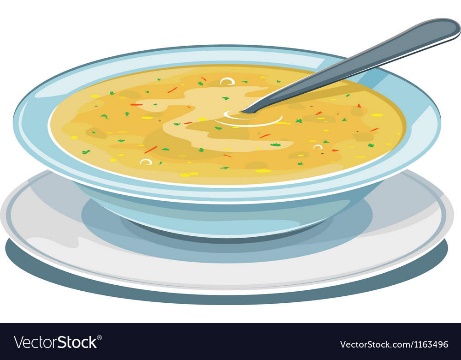 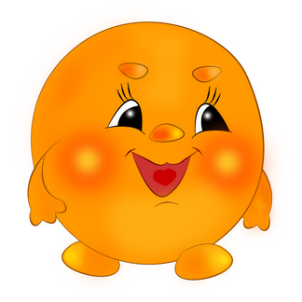 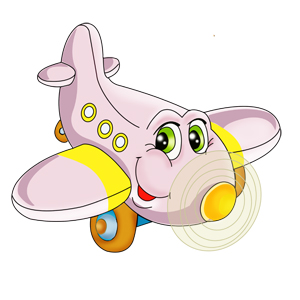 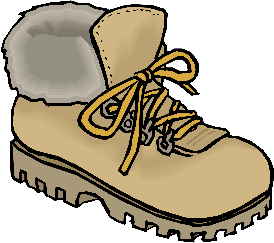 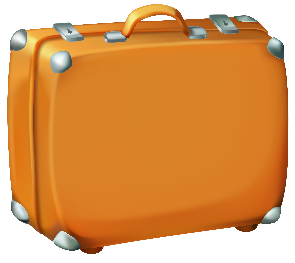 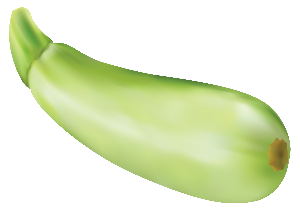 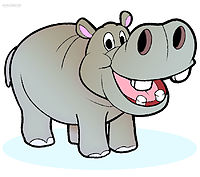 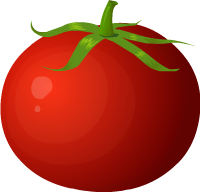 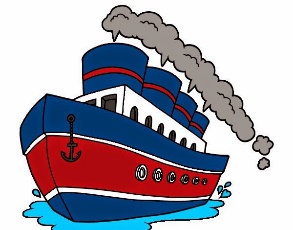 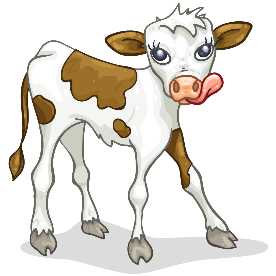 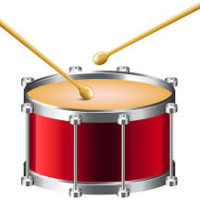 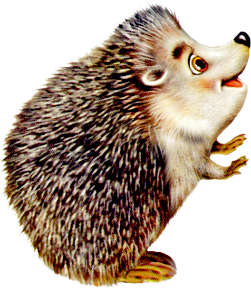 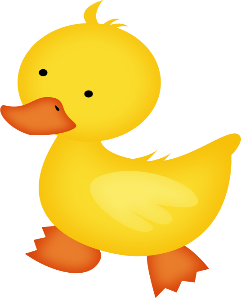 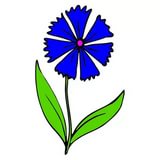 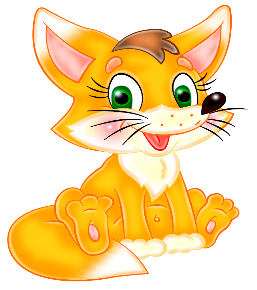 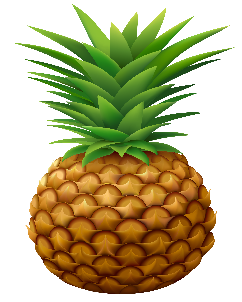 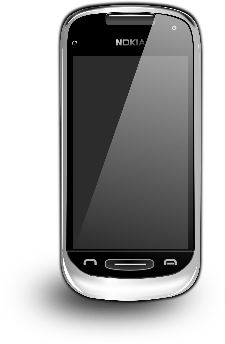 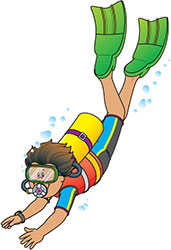 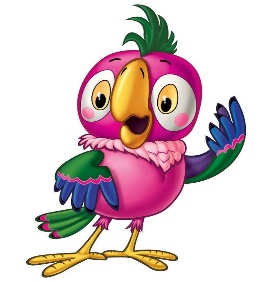 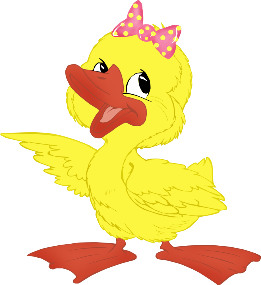 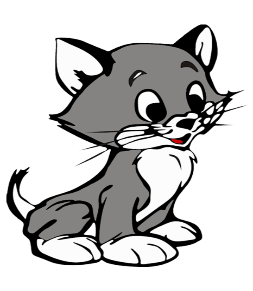 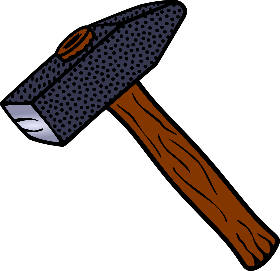 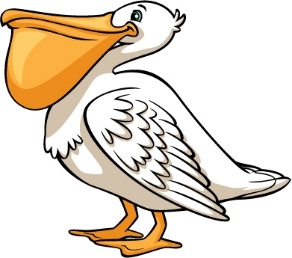 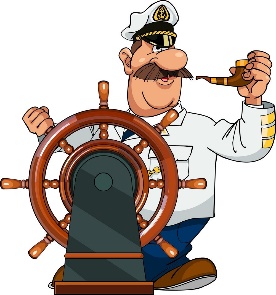 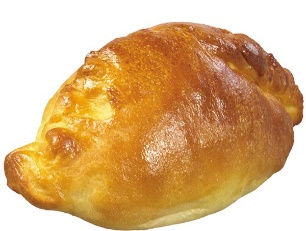 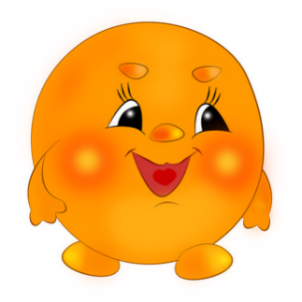 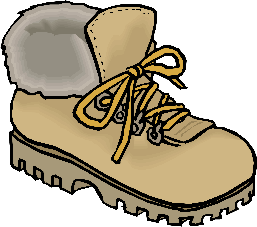 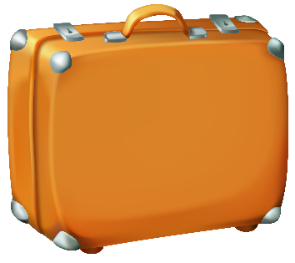 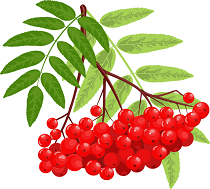 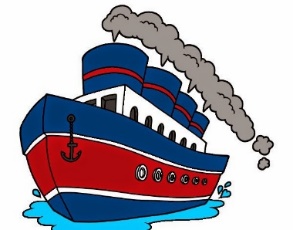 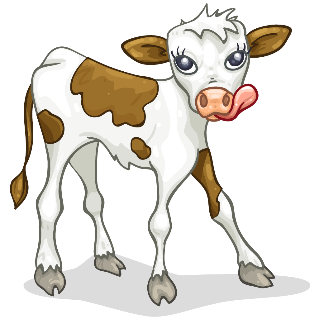 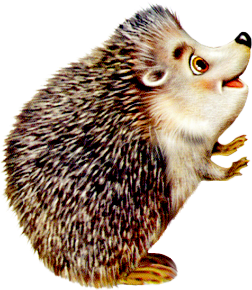 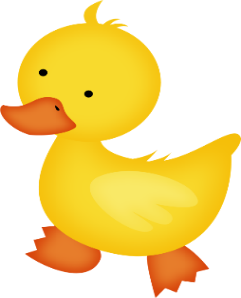 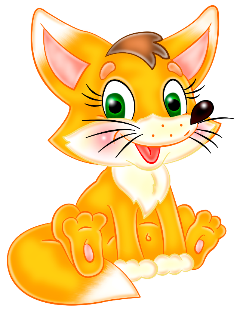 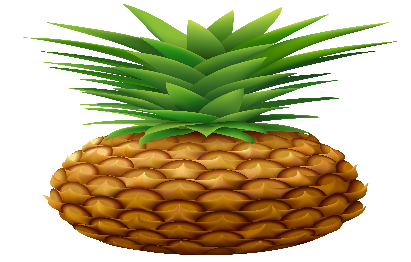 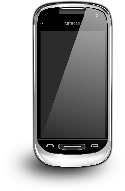 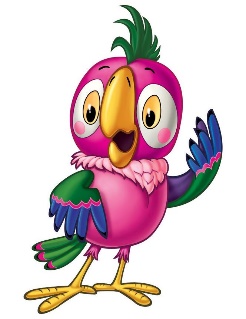 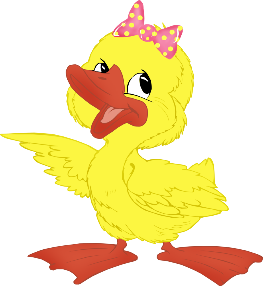 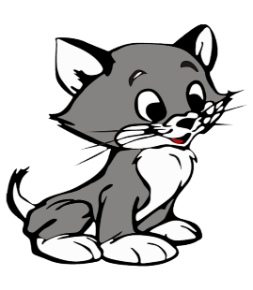 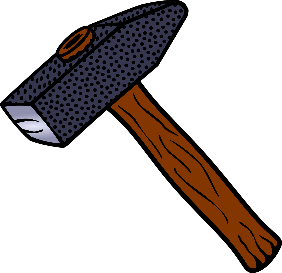 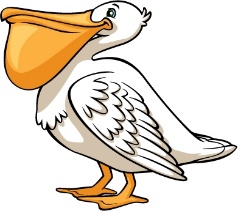 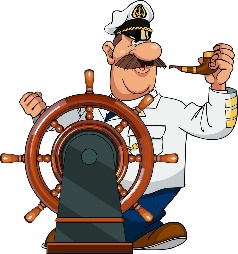 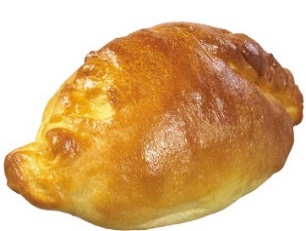 